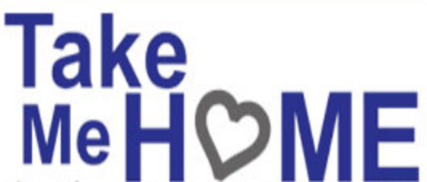 Name of Child/Adult with Special Needs			 Nickname (if any)_______________________________________________________________________Date of Birth	Height	   Weight  	Eye Color	     	      Hair Color_______________________________________________________________________Scars or Identifying Marks_______________________________________________________________________Medical Conditions_______________________________________________________________________Address				City, State, Zip			   Home Phone		           Other Phone ________________________________________________________________________________________________________Method of Communication, if non-verbal: sign language, picture boards, written word, etc.________________________________________________________________________________________________________Identification Worn: (ex. Jewelry/Medical Alert, Clothing Tags, ID card, Tracking Monitor, etc.)________________________________________________________________________________________________________Sensory/Medical/Dietary issues and requirements, if any:_________________________________________________________				_________________________________________________________Inclination for wandering behaviors or characteristics that mayattract attention:__________________________________________________________________________________________________________________Favorite attractions or locations where person may be found, if missing:__________________________________________________________________________________________________________________Likes/Dislikes (Include approach and de-escalation techniques)__________________________________________________________________________________________________________________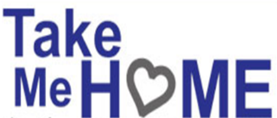 Behaviors you would like for us to be aware of. (Stemming, other calming actions, repetitive sensory stimulations, etc…)________________________________________________________________________________________________________________________________________________________________________________________________________________________________________________________________________________________________________________________________________________________________________________________________________________________________Current Medications (life sustaining medications that first responders would need to be aware of)________________________________________________________________________________________________________________________________________________________________________________________________________________________________________________________________________________________________________________________________________________________________________________________________________________________________Other information: (Medical diagnosis, medical history, surgeries, medical allergies etc…) ________________________________________________________________________________________________________________________________________________________________________________________________________________________________________________________________________________________________________________________________________________________________________________________________________________________________________________________________________________________________________________________________________________________________________________________________________________________________________________**For adults with developmental disabilities, please provide or have accessible a medical diagnosis for the disability. (This will ensure entry into the Texas Department of Public Safety SILVER ALERT program should the adult become missing) 